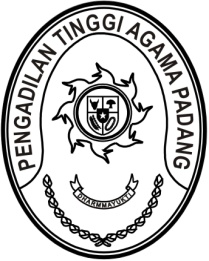 SURAT IZIN SEMENTARA PERJALAN KE LUAR NEGERI(DALAM KEADAAN MENDESAK)Nomor: W3-A/      /KP.01.1/7/2022Diberikan izin sementara untuk melakukan perjalanan ke luar negeri bagi hakim:Nama		: Rika Hidayati, S.Ag., M.H.I.NIP		: 197908092001122002Pangkat/ gol ruang	: Pembina Tingkat I (IV/b)Jabatan		: Wakil Ketua Unit Kerja		: Pengadilan Agama BatusangkarSelama 5 (lima), terhitung sejak tanggal 25 Juli 2022 sampai dengan 29 Juli 2022, dengan negara tujuan Malaysia untuk keperluan berobat anak.Demikian surat izin sementara perjalanan ke luar negeri ini dibuat untuk dapat digunakan sebagaimana mestinya	22 Juli 2022	Ketua, 	Zein Ahsan